KEMIJA 8 RAZRED ,23..3.2020.Užb.strana.57.58.59.ORGANSKE ILI KARBOKSILNE KISELINE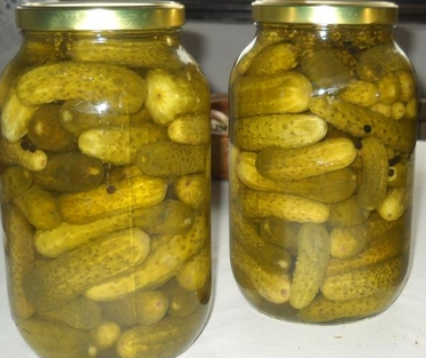 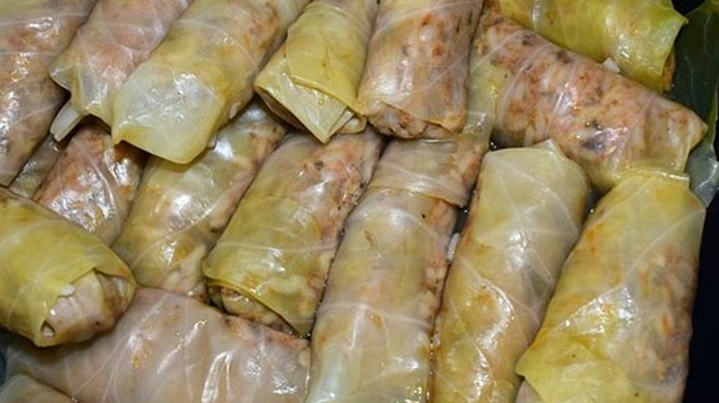 PLAN PLOČE:	Što je zajedničko ovim slikama ? PREDLOŽI ODGOVORPREPIŠI SVE U BILJEŽNICUZADATAK:1.Napiši funkcijsku skupinu za KARBOKSILNE KISELINE!2.Strukturnom formulom s valentnim crticama prikaži molekulu karboksilne kiseline sa šest ugljikovih atoma i jednom funkcijskom skupinom. Imenuj prikazanu karboksilnu kiselinu(imenujete prema imenima alkana + nastavak ska)3. . Uz pomoć teksta u udžbeniku na str. 58. navedi:     a) neka fizikalna svojstva metanske kiseline,     b) svrhe u koje se koristi metanska kiselina.2. Nabroji prirodne izvore metanske kiselineROK ZA ODGOVORE 25.3.2020.OLAKŠANI PROGRAM ZA UČENIKA (PRILAGOĐENI PROGRAM)KEMIJA 8 RAZRED Užb.strana.57.58.59.ORGANSKE ILI KARBOKSILNE KISELINEPLAN PLOČE:	Što je zajedničko ovim slikama ?Predloži odgovor!PITANJA:1.Što je zajedničko na slikama ?Što ih povezuje?2.O kojim kiselinama pričamo?3.Napiši funkcijsku skupinu za karboksilne kiseline!4.Napiši 1 karboksilnu kiselinu.ROK ZA IZRADU 25.3.2020.ORGANSKE ILI KARBOKSILNE KISELINE*karboksilne kiseline su spojevi ugljika, vodika i kisika*sve karbokslilne kiseline sadržavaju karboksilnu skupinu, -COOH *opća formula karboksilnih kiselina:                                    alkilna skupina                                                                                        karboksilna skupinaDobivanje karboksilnih kiselina:*u laboratorijima se karboksilne kiseline dobivaju  oksidacijom alkohola*u prirodi etanska kiselina nastaje procesom octenog vrenja 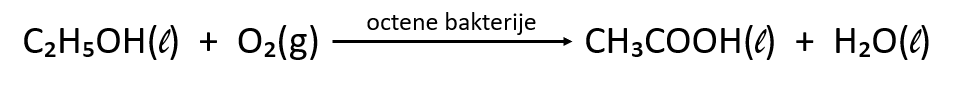 OCTENO VRENJE -  prirodni proces oksidacije etanola u etansku kiselinu uz djelovanje octenih bakterija ORGANSKE ILI KARBOKSILNE KISELINE*karboksilne kiseline su spojevi ugljika, vodika i kisika*sve karbokslilne kiseline sadržavaju karboksilnu skupinu, -COOH *opća formula karboksilnih kiselina:                                    alkilna skupina                                                                                        karboksilna skupina